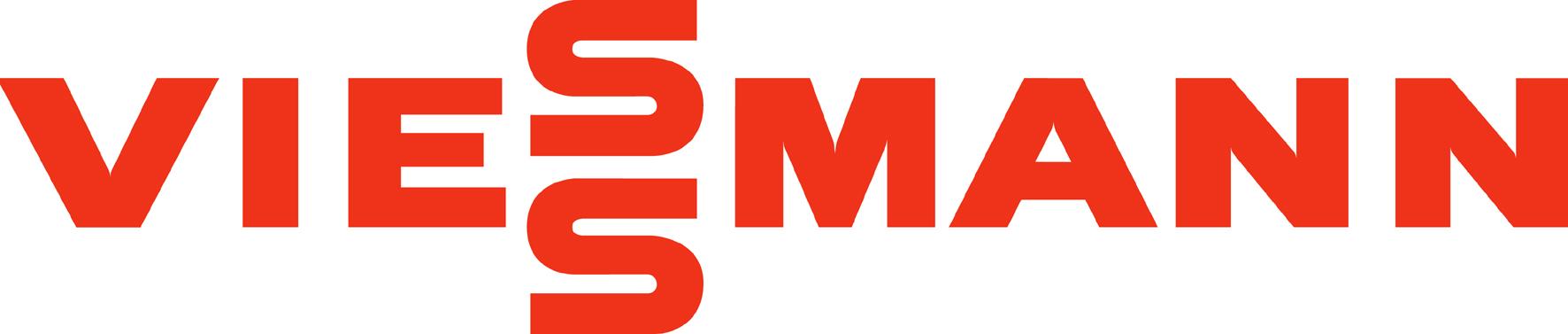 Vitocell 050E-EC PRO 930-1500-2000 lAlgemeenDeze buffervaten zijn ontworpen voor de opslag van verwarmingswater, optimaal in combinatie met warmtepompen en zonnepanelen, en zijn gemaakt van hoogwaardig staal. Ze voldoen aan de strengste productienormen en zijn geschikt voor verschillende configuraties in verwarmingssystemen.930/2010L/5000L zijn beschikbaar Ontworpen om meerdere buffervaten parallel te schakelen voor een grotere capaciteit en flexibiliteit in het systeem.De buffervaten zijn rondom geïsoleerd met CFK-vrij polyurethaanschuim en voorzien van een duurzame buitenbekleding. Deze isolatie zorgt voor minimale warmteverliezen en draagt bij aan de energie-efficiëntie van het systeem.Technische SpecificatiesToelaatbare aanvoertemperaturen van het verwarmingswater tot 95 °C.Maximale werkdruk aan de verwarmingswater zijde van 6 bar.Aansluitingen voor de buffervaten van 935 L zijn DN50 ,voor de buffers van 2010L is dat  DN100 en voor de buffervaten van 5000L is dat  DN150. Deze aansluitingen zijn gestandaardiseerd en kunnen niet worden gewijzigd.De buffervaten zijn afgewerkt met een  mantel van polystyrol  in de kleur grafiet, wat zorgt voor een moderne en professionele uitstraling.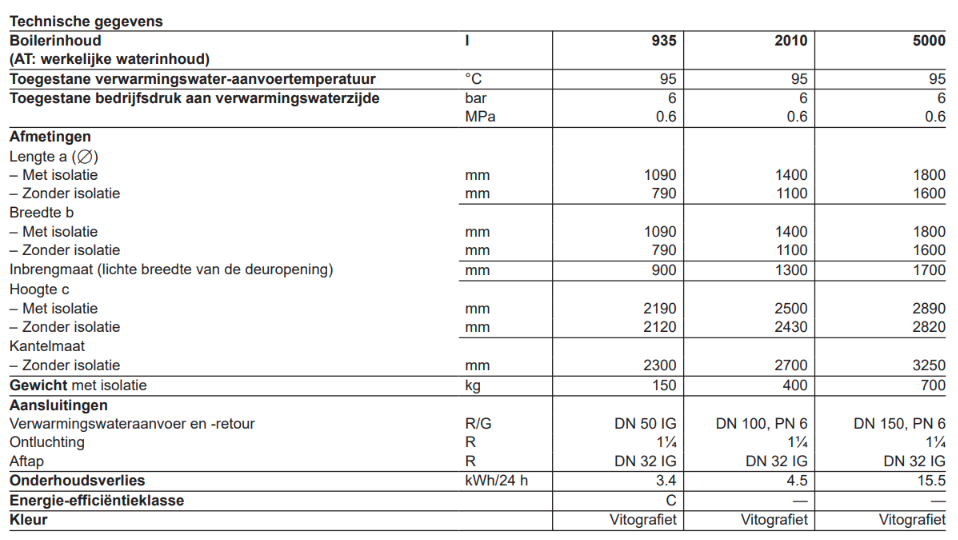 .